ТЕРРИТОРИАЛЬНЫЙ ОРГАН ФЕДЕРАЛЬНОЙ СЛУЖБЫ ГОСУДАРСТВЕННОЙ СТАТИСТИКИ ПО КАЛУЖСКОЙ ОБЛАСТИ
(КАЛУГАСТАТ)Марата ул., д.7, г. Калуга, 248000, Тел.: (4842) 54-75-90, факс: (4842) 72-06-72, http://kalugastat.gks.ru; E-mail: kalugastat@gks.ruПресс-релиз14 февраля 2022 года Основные показатели социально-экономического положения
Калужской областиПромышленность. Индекс промышленного производства за 2021 год по сравнению с предыдущим годом составил 106,3%. В организациях водоснабжения, водоотведения, организациях сбора и утилизации отходов, деятельности по ликвидации загрязнений индекс производства вырос на 31,2%, обеспечения электрической энергией, газом и паром, кондиционирования воздуха – на 15,4%, в организациях по добыче полезных ископаемых – на 10,2%, в секторе обрабатывающих производств – на 5,6%. 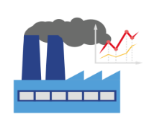 Сельское хозяйство. Объем производства продукции сельского хозяйства в декабре 2021 года, по предварительной оценке, составил 2 млрд 240 млн рублей (95,3% к декабрю 2020г.), 
в 2021 году – 57 млрд 511 млн рублей и увеличился (в сопоставимой оценке) по сравнению с 2020 годом на 0,1% (в 2020 году увеличение на 5,1%).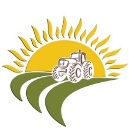 Строительство. Объем работ, выполненных по виду деятельности «Строительство», в декабре 2021 года составил 9 млрд 157 млн рублей или 85,8% (в сопоставимых ценах) к декабрю 2020 года, в 2021 году – 72 млрд 851 млн рублей или 96,4% (в сопоставимых ценах) к 2020 году.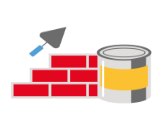 В декабре 2021 года организациями всех форм собственности построено 2406 новых квартир, в 2021 году – 10046 квартир.Торговля. Оборот розничной торговли в декабре 2021 года составил 23 млрд 907 млн рублей или 100,6% (в сопоставимых ценах) к декабрю 2020 года, в 2021 году – 239 млрд 522 млн рублей или 102,2% (в сопоставимых ценах) к 2020 году.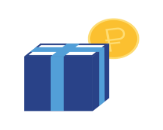 Цены. Индекс потребительских цен и тарифов на товары и услуги в декабре 2021 года по отношению к ноябрю составил 100,8%, по отношению к декабрю 2020 года – 108,9%.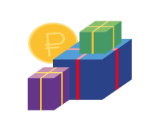 Уровень жизни. Среднемесячная начисленная заработная плата в ноябре 2021 года составила 47735,5 рубля – на 9,4% больше, чем в ноябре 2020 года.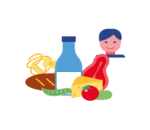 Рынок труда. Численность рабочей силы (экономически активного населения) в сентябре – ноябре 2021 года (в среднем за последние три месяца), по итогам обследования рабочей силы, составила 545,7 тыс. человек, в том числе 525,8 тыс. человек или 96,3% от численности рабочей силы, были заняты в экономике и 19,9 тыс. человек (3,7%) не имели занятия, но активно его искали (в соответствии с методологией Международной Организации Труда они классифицируются как безработные).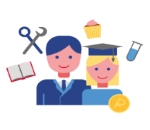 Население. Показатели естественного движения населения в январе-декабре 2021 года сложились следующим образом: число родившихся составило 8634 человека, умерших - 19488 человек, естественная убыль составила 10854 человека.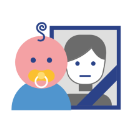 КАЛУГАСТАТТихонова Галина Анатольевна8(4842) 76 23 55Отдел сводных статистических работи общественных связейПри использовании материала 
ссылка на Калугастат обязательна